.Alt: “Don’t Be Cruel” by Elvis PresleyCROSSOVER TOE STRUT, SIDE TOE STRUT; JAZZ SQUARE, SCUFFCROSSOVER TOE STRUT, SIDE TOE STRUT; JAZZ SQUARE , ¼ TURN, SCUFFROCK STEP FORWARD; ROCK STEP BACK; HEEL, TOE, HEEL TOEVariation for counts 21-24:KICK, OUT, OUT, HOLD; ELVIS KNEES, HOLDSTART OVERFootsteps On Your Floor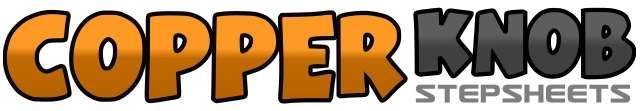 .......Count:32Wall:4Level:Beginner.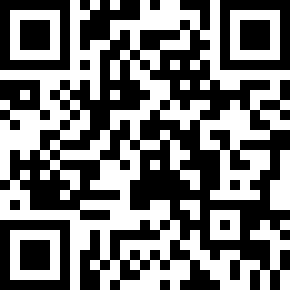 Choreographer:Larry Bass (USA) - December 2007Larry Bass (USA) - December 2007Larry Bass (USA) - December 2007Larry Bass (USA) - December 2007Larry Bass (USA) - December 2007.Music:One Less Set Of Footsteps - Jim CroceOne Less Set Of Footsteps - Jim CroceOne Less Set Of Footsteps - Jim CroceOne Less Set Of Footsteps - Jim CroceOne Less Set Of Footsteps - Jim Croce........1-2Step Right toe across Left; Step Right heel down3-4Step Left toe to left side; Step Left heel down5-6Step Right across Left; Step Left back7-8Step Right to right side; Scuff Left forward9-10Step Left toe across Right; Step Left heel down11-12Step Right toe to right side; Step Right heel down13-14Step Left across Right; Step Right back15-16Step Left to left side turning ¼ turn left; Scuff Right forward17-18Step Right forward; Rock back onto Left19-20Step Right back; Rock forward onto Left21-22Touch Right heel forward; Touch Right toe beside Left23-24Touch Right heel forward; Touch Right toe beside Left21Touch Right heel forward while turning Left toes slightly to right22Turning Right knee inward , touch Right toe beside Left while moving left heel slightly to right23Touch Right heel forward while turning Left toes slightly to right24Turning Right knee inward , touch Right toe beside Left while moving left heel slightly to right25-26Kick Right forward; Step Right to right side27-28Step Left to left side; Hold29-30Push Right knee across Left; Push Left knee across Right31-32Push Right knee across Left; Hold